Уважаемые родители!Очень важно, чтобы летний отдых не обернулся несчастьями, травмами… Поэтому лето возлагает на родителей особую ответственность. Семейный кодекс РФ (ст.63 п.1) гласит: «Родители имеют право и обязаны воспитывать своих детей. Родители несут ответственность за воспитание и развитие своих детей. Они обязаны заботиться о здоровье, физическом, психическом, духовном и нравственном развитии своих детей...».Вне стен школы ослабевает контроль за поведением и безопасностью детей со стороны педагогов. Убедительно просим вас не оставлять без внимания ваших детей. Интересуйтесь их делами, времяпрепровождением, их друзьями; компьютерными играми, в которые они играют, Интернет-сайтами, которые они посещают, будьте в курсе кино- и музыкальных пристрастий Ваших детей. Постоянно напоминайте о необходимости соблюдать безопасность на дорогах, при купании, при обращении с огнем и электроприборами. Стремясь доказать, что они уже взрослые, подростки во время летних каникул могут впервые попробовать алкоголь и табак. Разъясняйте детям, что здоровье – самое ценное и невосполнимое достояние человека, это залог их успеха и благополучия в будущем. Доверяя, присматривайтесь, в каком состоянии возвращаются ваши дети домой, в порядке ли их самочувствие. Если Вы видите, что поведение или настроение Вашего ребенка резко изменилось без известной или видимой для Вас причины, попытайтесь деликатно выяснить ее, а в случае необходимости – обратитесь к специалистам.Особого внимания со стороны взрослых требует отдых детей у водоемов. Причины гибели детей на воде известны: незнание правил поведения, несоблюдение мер безопасности при купании, отсутствие навыков плавания и недостаточный контроль со стороны взрослых за их поведением. Будьте внимательны к своим и чужим детям. В наших силах сохранить самое ценное – жизнь ребенка!Обращаем ваше внимание на советы, как уберечь ребенка от несчастных случаев на воде: - обеспечьте организованный отдых для детей школьного возраста на период летних каникул;- не отпускайте несовершеннолетних детей на водные объекты одних без вашего присмотра;- не поручайте своим старшим детям, в особенности несовершеннолетним, присмотр на воде за младшими детьми;- категорически запретите детям самостоятельное купание;- не показывайте негативный пример, купаясь в местах, где купание запрещено;- выучите с детьми наизусть телефоны экстренных служб спасения, куда дети могут позвонить, если вас не окажется рядом;- объясните детям, что сотовый телефон, в первую очередь, предназначен для обеспечения связи с родителями и вызова экстренной помощи; - главная их задача, если они видят тонущего человека, – не растеряться, а очень быстро и громко позвать на помощь взрослых, набрать номер службы спасения.Родители, помните: - поздним вечером и ночью (с 23.00 до 6.00 часов местного времени в летний период) детям и подросткам законодательно запрещено появляться на улице без сопровождения взрослых;
- постоянно будьте в курсе, где и с кем ваш ребенок, контролируйте место пребывания детей;
- не разрешайте разговаривать с незнакомыми людьми. Объясните ребенку, что он имеет полное право сказать «нет» всегда и кому угодно, если этот «кто-то» пытается причинить ему вред;
- объясните детям, что ни при каких обстоятельствах нельзя садиться в машину с незнакомыми людьми;- убедите ребенка, что вне зависимости от того, что произошло, вы должны знать о происшествии, ни в коем случае не сердитесь, всегда примите его сторону. Объясните, что некоторые факты никогда нельзя держать в тайне, даже если они обещали хранить их в секрете;- чтобы не стать жертвой или виновником дорожно-транспортного происшествия, обучите детей правилам дорожного движения, научите их быть предельно внимательными на дороге и в общественном транспорте;
- проявляйте осторожность и соблюдайте все требования безопасности, находясь с детьми на игровой или спортивной площадке, в походе;
- изучите с детьми правила езды на велосипедах, квадроциклах, скутерах, мопедах, мотоциклах.         Помните! Детям, не достигшим 14 лет, запрещено управлять велосипедом на автомагистралях и приравненных к ним дорогам, а детям, не достигшим 16 лет, скутером (мопедом, квадроциклом).Доведите до сведения Ваших детей следующую информацию:1) быть осторожным при случайных знакомствах, не спешить давать номер своего телефона и адрес малознакомым людям, какими бы доброжелательными они ни казались;2) не гулять на улице до темноты;3) не уходить далеко от дома, а если это произойдет – дать Вам знать, где и с кем он находится в этом месте, перезванивать Вам, если его местоположение изменится;4) обходить незнакомые компании и пьяных людей;5) избегать безлюдных мест, оврагов, пустырей, подвалов, чердаков, заброшенных домов и помещений;6) в разговоре с друзьями и в присутствии посторонних не хвастать, что дома (у родителей) есть дорогостоящие предметы, ценности, ювелирные украшения;7) не показывать телефон и не хвастать им перед малознакомыми и посторонними людьми;8) не давать сотовый телефон в руки чужих людей;9) ни в коем случае не соглашаться, если незнакомый человек приглашает ребенка к себе домой или иное место, чтобы послушать музыку, сфотографироваться, подарить что-то, посмотреть кино, животных или просит пройти куда-либо, чтобы помочь что-нибудь сделать;10) не заходить в темные дворы, передвигаться по возможности знакомым маршрутом, по освещенной улице или там, где есть много людей;11) не брать ничего у малознакомых или незнакомых людей;12) применять силу, громко кричать, звать на помощь, убегать, стучать в окна и т.д., если кто-либо попытается поймать, догнать или схватить ребенка;13) не заходить на незнакомые сайты в Интернете, не отвечать на предложения от незнакомых людей в соцсетях; если кто-то через сайты пытается назойливо искать дружбу, напрашивается в гости или приглашает встретиться, рассказать об этом родителям или другим взрослым, кому ребенок доверяет. Никуда не выходить, не предупредив их;14) категорически отказываться попробовать курительные смеси, алкоголь, наркотики; что-либо нюхать, пить, жевать. Если не получается просто отказаться, то сослаться на якобы имеющееся заболевание, при котором указанные действия могут привести к необратимым последствиям.При занятии активными видами спорта: езда на скейте, роликах, велосипеде – обеспечьте ребенку надежную защиту уязвимых мест. Для этого надо использовать шлем, наколенники, налокотники, защиту ладоней. При езде на роликах обращайте внимание на то, чтобы они надежно фиксировали лодыжку, которую ребенок может вывихнуть. Старайтесь приобретать спортивные товары от надежных производителей, особенно это касается травматических видов спорта. Обучите ребенка технике правильного падения в критической ситуации или обратитесь к инструктору. При использовании любого спортивного инвентаря следите, чтобы он был исправен и соответствовал возрасту ребенка. Например, если ребенок ездит на велосипеде, то рама должна быть хотя бы на 7 см ниже, чем высота паха стоящего на земле ребенка. Это необходимо для того, чтобы избежать опасных травм паховой области. Высота сиденья велосипеда должна быть такова, чтобы ребенок мог нормально дотягиваться прямой ногой до педали в нижнем положении, при этом его ступня должна стоять на ней средней частью. Всегда обращайте внимание на качество защиты цепи, чтобы туда не попала штанина — это может привести к травме .Солнечная активность В солнечный день всегда надевайте ребенку головной убор. Когда на небе облака, берите головной убор с собой. Ориентировочно с 10:00 до 16:00 самая большая активность солнца, поэтому в это время старайтесь, чтобы ребенок не находился долго под воздействием его прямых лучей. Время нахождения под солнцем строго индивидуально для каждого ребенка, оно во многом зависит от возраста, здоровья и строения кожи. Солнцезащитные средства наносите минут за 15-20 до выхода на улицу и после купания. Применяйте защиту уровня SPF-20 или SPF-30, при этом старайтесь использовать максимально безопасные средства, разрешенные для применения детям. Носите с собой много воды и давайте ребенку много пить. Избегайте сладкой воды, она вызывает еще большую жажду. Следите за ребенком, чтобы он не перегревался и не обгорел, при первых признаках покраснения кожи  уведите в тень. Старайтесь больше гулять в тенистых местах, используйте свободную хлопчатобумажную одежду. Всегда держите в аптечке средство от ожогов. Если вы защищаете глаза ребенку солнцезащитными очками, то применяйте качественные модели со стеклом, дешевые подделки из пластика могут нанести большой вред. Опасные насекомые От укусов клещей поможет защититься головной убор, всегда надевайте его ребенку, когда идете в лес или парк. Также при высокой опасности укуса клеща, желательно, надевать одежду, закрывающую ноги и руки. Применяйте специальные средства по отпугиванию насекомых, но старайтесь избегать нанесения на ребенка ядовитых спреев, лучше носите с собой салфетки репелленты, которые будут отпугивать насекомых. Избегайте контакта с осами, пчелами, шмелями и шершнями их укусы болезненны и могут вызвать аллергическую реакцию и даже нанести ребенку психологическую травму. Держите в аптечке средство для лечения укусов насекомых.  Избегаем пищевых отравлений Приучите ребенка мыть руки перед каждым приемом пищи или хотя бы тщательно вытирать их влажными салфетками. Не употребляйте на жаре скоропортящиеся продукты, особенно мясо, которое может превратиться в яд уже после 20 минут нахождения на солнце. Старайтесь больше употреблять овощи, фрукты и ягоды. Мойте их тщательно, перед тем как употребить в пищу. Старайтесь не приобретать фрукты, которым еще по сезону не должны продаваться. Как правило, это продукты, выращенные с большим добавлением химических веществ, стимулирующих рост, они очень опасны для здоровья и могут вызвать сильное отравление. В аптечке всегда держите средства лечения отравлений ПАМЯТКА  ДЛЯ  РОДИТЕЛЕЙ  О  ПРАВИЛАХ  ПОВЕДЕНИЯ  НА  ЖЕЛЕЗНОЙ  ДОРОГЕ

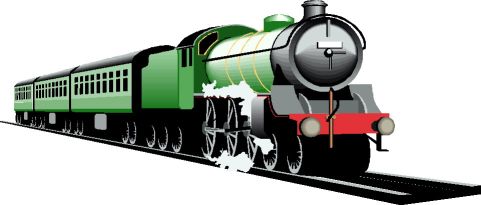 Уважаемые взрослые! Не оставляйте детей одних вблизи железнодорожных путей.Помните, это опасно для их жизни! Каждый гражданин должен помнить, что железнодорожный транспорт – зона повышенной опасности и пользуясь его услугами, гражданин обязан выполнять общепринятые правила личной безопасности. Переходите железнодорожные пути только в установленных местах, пользуясь пешеходными мостами, тоннелями, настилами, убедившись в отсутствии движущегося поезда или маневрового локомотива.Помните, что опасно для жизни – оставлять детей без присмотра и позволять им играть вблизи железной дороги.ЗАПОМНИТЕ:Проезд и переход граждан через железнодорожные пути допускается только в установленных и оборудованных для этого местах.При проезде и переходе через железнодорожные пути гражданам необходимо пользоваться специально оборудованными для этого пешеходными переходами, тоннелями, мостами, железнодорожными переездами.ЗАПРЕЩАЕТСЯ:Подлезать под железнодорожным подвижным составом.Перелезать через автосцепные устройства между вагонами.Бежать по пассажирской платформе рядом с прибывающим или отправляющимся поездом.Устраивать различные подвижные игры.Оставлять детей без присмотра.Прыгать с пассажирской платформы на железнодорожные пути.Осуществлять посадку и (или) высадку во время движения.Уважаемые взрослые, не проходите равнодушно мимо шалостей детей вблизи железной дороги! Помните, что железная дорога – не место для детских игр.В целях предотвращения электротравматизма еще раз напоминаем о необходимости соблюдения основных правил электробезопасности:       - нельзя приближаться к лежащему на земле оборванному проводу электропередачи  на расстояние не менее 8 метров;    - при обнаружении провисшего, а также оборванного провода, открытых дверей подстанций, а также поврежденной опоры необходимо немедленно сообщить об этом по телефону 112;  - место, где находится упавший провод, необходимо оградить подручными средствами. Желательно дождаться аварийной бригады. Ни в коем случае нельзя пытаться самим убрать провод, он может находиться под напряжением.        Кроме вышеуказанных правил стоит помнить также о следующих нормах поведения вблизи энергообъектов;       - не влезать на опоры ЛЭП, крыши домов и строений, где поблизости проходят провода линий электропередачи;     - не возводить какие-либо постройки, складировать дрова, солому под проводами ЛЭП;     -не сбивать замки, не проникать за ограждения, не открывать двери действующих электроустановок;     - не открывать лестничные электрощиты и вводные щиты, находящиеся в подъездах домов;  - не запускать воздушных змеев, не устраивать палатки, не разводить костры вблизи воздушных и кабельных линий электропередачи;   - не набрасывать на провода и не приставлять к опорам ЛЭП посторонние предметы;  - не совершать противоправные действия, которые, могут нарушить нормальную работу электрических сетей.    Поговорите со своими детьми и внушите им всю опасность попадания под действие электрического тока. 